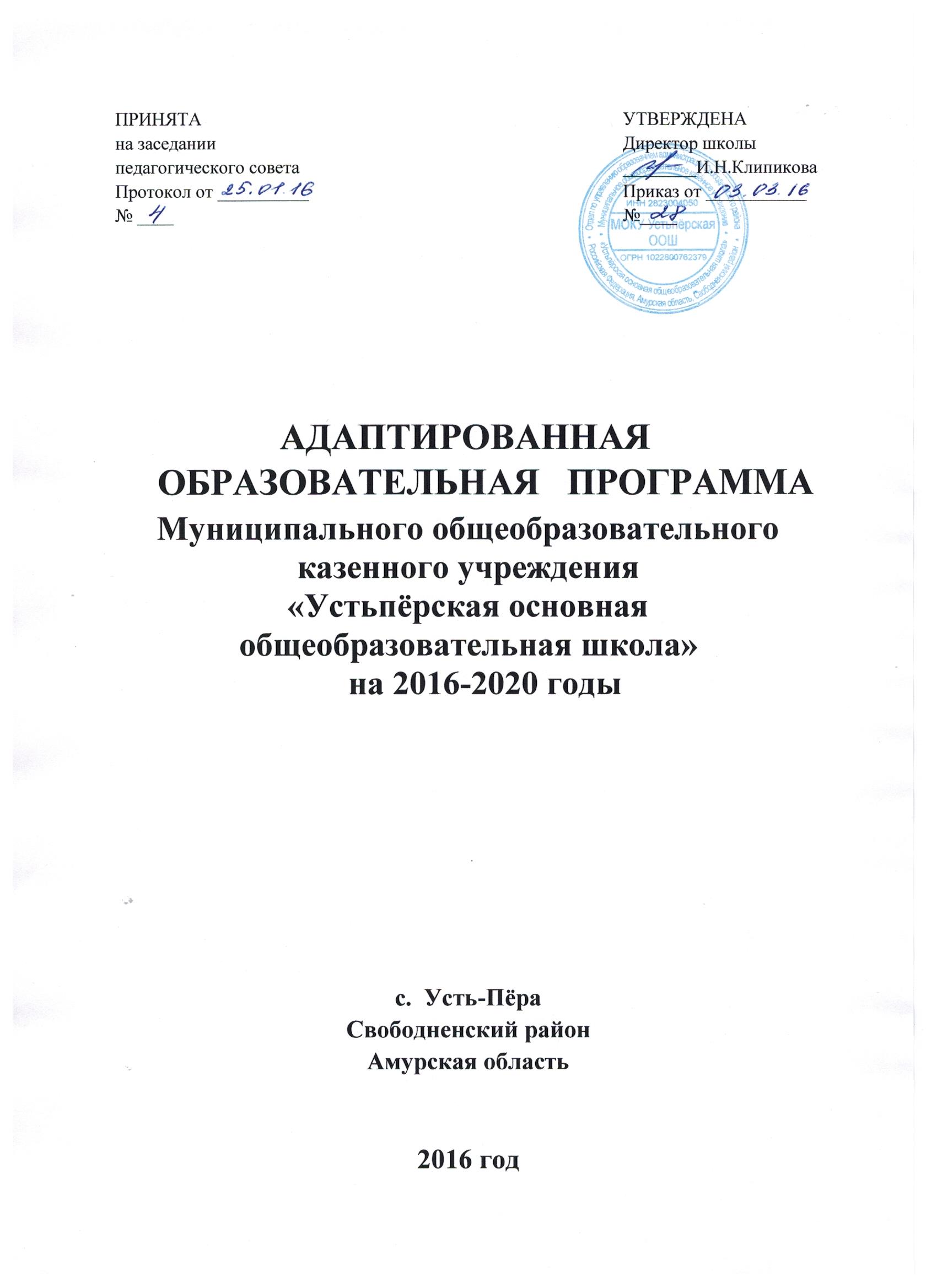 Содержание: Раздел I. Паспорт Программы………………………………………………………………..3 Раздел II. Приоритетные направления, цель и задачи образовательной деятельности в рамках инклюзивного образования………………………………………………………….6Раздел III. Характеристика образовательного пространства МОКУ Устьпёрской ООШ ..93.1 	Характеристика контингента обучающихся с ОВЗ………………….………………….9 3.2 	Характеристика режима образовательной деятельности для детей с ОВЗ………..9 3. 3. 	Учебно-методическое, кадровое и материально - техническое обеспечение образовательной деятельности  обучающихся с ОВЗ……………………………………..103.4 Анализ образовательного пространства школы…………………………………...11 Раздел IV. Учебные планы для обучающихся с ОВЗ………………………………….12 Раздел V. Инновационные особенности образовательной деятельности………………18 Раздел VI. Система оценивания результатов образовательной деятельности……….18Раздел VII. Модель выпускника МОКУ Устьпёрской ООШ, занимающегося по адаптированной основной образовательной программе………………………….19ПАСПОРТ ПРОГРАММЫРаздел II. Приоритетные направления, цель и задачи образовательной деятельности в рамках инклюзивного образования.      Выбор приоритетных направлений работы образовательной организации, определение цели и задач деятельности педагогического коллектива с детьми с ОВЗ определяется в зависимости от специфических характеристик образовательного пространства школы, а именно: социальным заказом на обеспечение образовательных услуг для обучающихся с ограниченными возможностями здоровья; индивидуальными возможностями, способностями и интересами обучающихся с интеллектуальными нарушениями и их родителей; реальным состоянием физического и нравственного здоровья обучающихся; необходимостью поддерживать и развивать здоровый образ жизни; необходимостью активизировать становление ценностных ориентаций, обучающихся через систему воспитания и дополнительного образования, обеспечивающую содержательный образовательно-культурный досуг.        Таким образом, организация инклюзивного образования в Образовательной организации строится на принципах личностно-ориентированной педагогики, гуманизации образования и вариативности содержания образования. В данной адаптированной образовательной программе формируются следующие приоритетные направления деятельности педагогического коллектива: осуществление обучения и воспитания личности, способной адаптироваться к социуму и найти свое место в жизни; сознающей ответственность перед семьей, обществом и государством, уважающей права, свободы других граждан, Конституцию и законы, способной к взаимопониманию и сотрудничеству между людьми, обеспечение непрерывности начального общего, основного общего специального (коррекционного) образования; создание условий для максимально эффективного развития и социальной реабилитации обучающегося с ограниченными возможностями здоровья, для осознанного выбора им профессии через организацию трудового обучения, реализация дополнительного образования через систему внеурочной и внешкольной деятельности; обеспечение 	мер, 	повышающих 	эффективность 	социальной адаптации обучающихся;создание условий для сохранения и укрепления физического и нравственного здоровья обучающихся.      Приоритетные направления в деятельности образовательной организации в вопросах инклюзивного образования могут быть реализованы лишь при четком, взаимодополняющем взаимодействии основных структурных блоков: педагогическая работа, обеспечивающая базовое образование в соответствии с требованиями образовательных программ; психологическая работа, обеспечивающая коррекционную направленность обучения и воспитания и комфортность учащихся в рамках образовательного пространства школы; дополнительное образование; трудовая подготовка, направленная на социализацию обучающихся; воспитательная работа, обеспечивающая становление ценностных ориентаций личности; внедрение здоровьесберегающих технологий, обеспечивающих формирование стереотипа здорового образа жизни.       Основной целью адаптированной образовательной программы является создание в МОКУ Устьпёрской ООШ гуманной педагогической среды с целью социально – персональной реабилитации детей с ОВЗ, в том числе умственно отсталых учащихся, и последующей их интеграции в современном социально – экономическом и культурно – нравственном пространстве.       Адаптированная образовательная программа предусматривает решение основных задач: Обеспечение условий для реализации прав обучающихся с ОВЗ на получение   бесплатного образования; Организация качественной коррекционно–реабилитационной  работы с обучающимися с различными формами отклонений в развитии; Сохранение и укрепление здоровья обучающихся с ОВЗ на  основе совершенствования образовательной деятельности; Создание благоприятного психолого-педагогического климата для реализации индивидуальных способностей, обучающихся с ОВЗ; Расширение материальной базы и ресурсного обеспечения образовательной организации для организации обучения детей с ОВЗ; Совершенствование системы кадрового обеспечения. Адаптированная образовательная программа МОКУ Устьпёрской ООШ реализуется на двух уровнях образования: -уровень начального общего образования – 4 года, -уровень   основного общего образования – 5 лет.  Ожидаемые конечные результаты Программы Обеспечение качественного образования для обучающихся в ОВЗ;Организация качественного профессионально-трудового обучения для обучающихся с умственной отсталостью;Достижение высоких показателей коррекционной работы;Успешное прохождение государственной итоговой аттестации; Увеличение числа педагогических работников, задействованных в системе инклюзивного образования, освоивших современные образовательные коррекционные технологии;Обеспечение предметов адаптированной образовательной программы электронными образовательными ресурсами  Содержание подготовки учащихся: -на уровне начального общего образования - педагогический коллектив начальной школы призван: сформировать у детей желание и умение учиться; гуманизировать отношения между обучающимися, учителями и обучающимися; помочь детям с ОВЗ приобрести опыт общения и сотрудничества; мотивировать интерес к знаниям и самопознанию, корректировать нарушенные познавательные процессы, заложить основы формирования личностных качеств, создать условия для охраны и укрепления физического и психического здоровья детей, обеспечения их эмоционального благополучия -на уровне основного общего образования, продолжая формирование познавательных интересов учащихся и их самообразовательных навыков, педагогический коллектив основной школы стремится заложить фундамент общей образовательной подготовки школьников, необходимый для освоения общеобразовательной программы (в случае отсутствия у ребенка отклонений в умственном развитии), трудового обучения и выбора учащимся направления профессиональной подготовки (дети с УО) с учетом собственных способностей и возможностей; создать условия для самовыражения учащихся на учебных и внеучебных занятиях в школе. Раздел III. Характеристика образовательного пространства МОКУ Устьпёрской ООШ3.1. Характеристика контингента учащихся с ОВЗ      МОКУ Устьпёрская ООШ является общеобразовательной школой. Однако современные социально-экономические условия, ФЗ «Об образовании в РФ» требуют организации в общеобразовательной школе инклюзивного образования, если  есть запрос со стороны потребителей образовательных услуг. В МОКУ Устьпёрской ООШ на начало 2015-2016 учебного года числится 6 детей с ОВЗ в возрасте от 8 до 16 лет. Банк данных учащихся с ОВЗ на 2015-2020 годы3.2. Характеристика режима  	образовательной  деятельности  	для 	детей 	с 	ОВЗ  (обучающихся инклюзивно в классах) Режим работы школы – 6 дней. Начало занятий    в    соответствии с     индивидуальным расписанием уроков   для обучающегося. Продолжительность урока - 40 мин. Продолжительность перемен от 10-20 мин. Период обучения – 3 учебных триместра, продолжительность учебного года:           2-4 классы 34 недели          5-9 классы – 35 недельКаникулы – 30 дней.      В МОКУ Устьпёрской ООШ используются следующие формы организации учебной деятельности для детей с ОВЗ: очная, очно-заочная.      Организация учебной деятельности ведется в целях охраны жизни и здоровья обучающихся. Обучение и воспитание несут коррекционно-развивающий характер, сопровождаются в течение учебного года работой психолого-медико-социальной службы (консультации с психологом).        Внеурочная деятельность организована во второй половине дня через работу по программам дополнительного образования.         В МОКУ Устьпёрской ООШ существуют следующие меры безопасности: пожарная сигнализация, журнал учета посетителей. С обучающимися с ОВЗ постоянно проводятся беседы по технике безопасности, по ПДД, ППБ, тренинги.    3.3. Учебно-методическое, кадровое и материально-техническое обеспечение образовательной деятельности для обучающихся с ОВЗ.Кадровое обеспечение       В  МОКУ Устьпёрской ООШ  8 педагогов, работающих с детьми с ОВЗ. Педагоги прошли подготовку на курсах повышения квалификации по направлению работы в условиях инклюзивного образования. Материально-техническое оснащение       В школе функционируют следующие кабинеты специального назначения: кабинет технологии, библиотека, спортзал, кабинет естествознания, учебные кабинеты с компьютерным оборудованием. Финансовое обеспечение АОП       Финансовое обеспечение реализации АОП осуществляется в пределах бюджетных ассигнований, предусмотренных МОКУ Устьпёрской ООШ В обучении детей с ОВЗ используются программы:         Программы максимально адаптированы к условиям школы и возможностям обучающихся. Программы учитывают особенности познавательной деятельности с задержкой психического развития и умственно отсталых детей. Они направлены на разностороннее развитие личности обучающихся, способствуют их умственному развитию, обеспечивают гражданское, нравственное, трудовое, эстетическое и физическое воспитание. Программы содержат материал, помогающий обучающимся достичь того уровня общеобразовательных знаний и умений, трудовых навыков, который необходим им для социальной адаптации. В них конкретизированы пути и средства исправления недостатков общего, речевого, физического развития и нравственного воспитания умственно отсталых детей в процессе овладения каждым учебным предметом, а также в процессе трудового обучения. Педагоги Учреждения разрабатывают рабочие программы по всем предметам учебного плана, адаптированные к виду программы. 3.4. Анализ образовательного пространства школы      Образовательная деятельность МОКУ Устьпёрской ООШ направлена на решение социальных задач, конкретных потребностей родителей и детей, учитывает четыре основополагающих принципа: научить жить, научить жить вместе, научить учиться, научить работать – социализация, трудовая реабилитация, адаптация в обществе обучающихся. При работе с детьми с ОВЗ внимание уделяется следующим моментам: государственный заказ; потребности учащихся; ожидания родителей; потребности педагогов.Раздел IV. Учебные планы  для обучающихся ОВЗ4.1. Учебный план МОКУ Устьпёрской ООШ  по адаптированной основной образовательной программе для детей с умственной отсталостьюДанный учебный план разработан с целью приведения в соответствие с современными требованиями организации образовательной деятельности для учащихся с  умственной отсталостьюВ основу разработанного ОО учебного плана на 2015-2016 уч. год положены нормативно-правовые документы:Федеральный закон  от 29.12.2012 г. № 273- ФЗ «Об образовании в Российской Федерации»;Федеральный базисный учебный план специальных  (коррекционных) образовательных учреждений VII вида,  VIII вида (утв. Приказом Министерства образования Российской Федерации  от 10.04.2002г. №29/2065-п);Учебный план обеспечивает единство требований в едином образовательном пространстве и создаёт необходимую структурную и содержательную основу для коррекционной работы с учащимися.УЧЕБНЫЙ ПЛАН МОКУ Устьпёрской ООШ по адаптированной основной образовательной программе для детей с умственной отсталостью (3, 5,7,8,9 классы)4.2.  Учебный план МОКУ Устьпёрской ООШ  по адаптированной основной общеобразовательной программе для детей с задержкой психического развития        Данный план разработан с целью приведения в соответствие с современными требованиями организации образовательной деятельности для учащихся с  задержкой психического развития.В основу разработанного ОО учебного плана на 2015-2016 уч. год положены нормативно-правовые документы:Федеральный закон  от 29.12.2012 г. № 273- ФЗ «Об образовании в Российской Федерации»;Федеральный базисный учебный план специальных  (коррекционных) образовательных учреждений VII вида,  VIII вида (утв. Приказом Министерства образования Российской Федерации  от 10.04.2002г. №29/2065-п);Учебный план обеспечивает единство требований в едином образовательном пространстве и создаёт необходимую структурную и содержательную основу для коррекционной работы с учащимися.УЧЕБНЫЙ ПЛАН МОКУ Устьпёрской ООШ по адаптированной основной образовательной программе для детей с ЗПР                                                         (4 класс)4.3. Особенности учебного планаОрганизация образовательной деятельности детей с ограниченными возможностями здоровья направлена на их социализацию в общество. Она носит комплексный характер, соединяющий в себе методы и приёмы общеобразовательной и коррекционно - развивающей работы.Учебный план предусматривает девятилетний срок обучения, как необходимое количество часов для получения основного общего образования и профессионально-трудовой подготовки, необходимых для их социальной адаптации. Изучение учебных предметов федерального компонента организуется с использованием учебников, входящих в федеральные перечни, рекомендованных к использованию в образовательном процессе в образовательных учреждениях, реализующих образовательные программы общего образования и имеющих государственную аккредитацию.Предметные области включают в себя общеобразовательные предметы, содержание которых адаптировано к возможностям учащихся с ограниченными возможностями здоровья.В 1-4 классах осуществляется начальный этап обучения, в котором общеобразовательная подготовка сочетается с коррекционной пропедевтической работой.В 5-9 классах из традиционных обязательных учебных предметов изучаются: литература, русский язык, математика, биология, география, история, изобразительное искусство, музыка и пение, физическое воспитание, трудовое и профессиональное обучение.  Обучение общеобразовательным предметам имеет практическую направленность, принцип коррекции является ведущим, учитывается воспитывающая роль обучения, необходимость формирования черт характера и всей личности в целом.В 5-9 классах продолжается обучение общеобразовательным предметам и вводится трудовое обучение, имеющее профессиональную направленность, расширяется инвариантная часть учебного плана за счёт введения предметов история, география, биология, физика.По окончании 9 класса учащиеся сдают экзамен по профессионально - трудовому обучению и получают свидетельство об обучении.4.4. Коррекционная подготовкаКоррекционная работа  реализуется педагогом- психологом в соответствии с рекомендацией психолого-медико-педагогической комиссии и психолого-медико-педагогического консилиума школы. Развитие психомоторики и сенсорных процессов проводятся специалистом  педагогом-психологом и включаются в его часовую нагрузку.Направления работы педагога-психолога:диагностическая, консультативная, коррекционно-развивающая (девиантное поведение, социальная адаптация, профилактика личностной и школьной тревожности, развитие познавательной тревожности), экспертная, организационно-методическая, просветительская. Добавляется направление- коррекция дефицитов психофизического развития через систему коррекционно-развивающих занятий.        Для развития и адаптации  учащихся в современных жизненных условиях учебный процесс направлен на:- формирование представлений о себе;- формирование навыков самообслуживания и жизнеобеспечения;- формирование доступных представлений об окружающем мире и ориентации в среде;                                                                                                                 - развитие коммуникативных и социальных навыков, норм социального поведения.- обучение предметно-практической и доступной трудовой деятельности;- овладение доступными образовательными уровнями.Раздел V. Инновационные особенности образовательной деятельностиИнновационными особенностями образовательной деятельности в ОО являются:1.Использование педагогической  технологии личностно ориентированного  подхода  в рамках традиционных уроков и уроков, проведенных в нетрадиционной форме:  урок-исследование,  урок «Творческий отчёт», урок – деловая игра, урок «Удивительное рядом», урок-практикум и т. д.2.Внедрение в УВП  здоровьесберегающих технологий.3. Совершенствование воспитательной работы.4. Внедрение в УВП  информационных технологий.Инновационная деятельность педагогического коллектива  как системообразующий элемент образовательного процесса школы выступает в роли универсального развивающего механизма и позволяет более успешно решать задачи, поставленные  образовательной программой. При такой организации образовательного процесса  в большей степени удовлетворяются образовательные интересы и запросы учащихся, что придаёт ему гуманистический характер. VI. Система оценивания результатов образовательной деятельности  Итогом образовательной деятельности по адаптированной образовательной программе в ОО является сумма образовательных результатов, достигнутых учащимися:индивидуальные результаты учащихся – в сфере развития у них знаний, умений и навыков, выявляются в ходе психолого-педагогического мониторинга; предметные результаты – результаты, полученные в процессе оценивания учителями школы  на предметном уровне; внутришкольные результаты – результаты, полученные в ходе административного контроля, итоговой аттестации учащихся; внешкольные результаты – результаты конкурсов, соревнований, специальных олимпиад, фестивалей  и т.п.; результаты, полученные в ходе независимой внешней оценки.Система оценивания результатов образовательной деятельности охватывает все классы и  все предметы.6.2.Контроль  реализации образовательной программыVII. Модель выпускника МОКУ Устьпёрской ООШ, занимающего по адаптированной основной образовательной программе  Результатом реализации адаптированной образовательной программы является «модель выпускника». Модель выпускника – совокупность качеств и умений, сформированных в результате реализации образовательной программы школы. Образ выпускника является главным целевым ориентиром в учебно-воспитательной работе с учащимися. Качества, которые должны быть сформированы у выпускника школы в соответствии с задачами по уровням образования:- желание и готовность продолжить обучение после школы или включение в трудовую деятельность;- способность корректировать в общении себя и окружающих;- понимание сущности нравственных качеств и черт характера окружающих людей, готовность к самоутверждению, самореализации во взрослой жизни;Социализированная личность - это личность, которая умеет:Делать самостоятельный выбор и нести за него ответственность;Заботиться о своём здоровье;Относиться к труду как к жизненной необходимости;Обладает необходимыми житейскими навыками, способна к осознанному самоограничению;Хочет и умеет учиться;Соблюдает нравственные, этические и правовые нормы общества, в котором живёт.Раздел VIII. Организация образовательного пространства образовательной организации Психолого-педагогическое сопровождение адаптированной образовательной программы для детей с ОВЗ      Под процессом сопровождения подразумевается обеспечение помощи детям в развитии за счет объединения разрозненных усилий специалистов (педагог - психолог, социальный педагог), работающих в системе образования. Цель: формирование и развитие целостной личности ребенка, способной направить свои усилия под руководством взрослых на компенсацию нарушений и реализацию своих потенциальных возможностей успешного вхождения в социальную среду. Коррекционно-педагогическое воздействие должно быть направлено на преодоление и предупреждение вторичных нарушений развития, а также на формирование определенного круга знаний и умений, необходимых для успешного обучения детей в школе. Главным принципом является выявление «зоны ближайшего развития» ребенка с ОВЗ и обеспечение возможностей своевременного, максимально раннего перехода в общеобразовательный класс.       Психологическое сопровождение образовательной деятельности реализуется во время проведения коррекционной работы на уроках и во внеурочное время.      Социально-педагогическое сопровождение обучающегося осуществляется классными руководителями и учителями.      Содержание   воспитания и дополнительного образования      Воспитательная работа в школе с детьми с ОВЗ рассматривается как наиболее важное взаимодействие и сотрудничество всех субъектов учебно-воспитательного процесса, ориентируется в первую очередь на нравственное саморазвитие и самоопределение школьников в ходе овладения знаниями, на развитие их мышления, чувств и личного опыта. В образовательной организации в системе ведётся работа по защите прав детей, предупреждению правонарушений и преступлений, профилактике курения и алкоголизма, токсикомании и наркомании, среди учащихся с ОВЗ в том числе. Организация дополнительного образования повышает эффективность педагогического процесса, даёт возможность корректировать нарушенное развитие учащихся. В МОКУ Устьпёрской ООШ все обучающиеся, в том числе дети с ОВЗ, могут реализовать свои интересы в объединениях, кружках, спортивных секциях. Внеурочная деятельность организуется по следующим направлениям развития личности: спортивно- оздоровительному, духовно-нравственному, социальному, общеинтеллектуальному, общекультурному.     В МОКУ Устьпёрской ООШ осуществляется работа, направленная на сохранение и укрепление здоровья учащихся, которая включает в себя: мониторинг состояния здоровья учащихся; просветительскую работу с учащимися и родителями; создание здоровьесберегающей среды, предполагающей соблюдение санитарных норм и правил, введение в учебно- воспитательный процесс здоровьесберегающих технологий, вовлечение обучающихся в физкультурно - спортивную деятельность. Организуя дополнительное образование детей с ОВЗ в МОКУ Устьпёрской ООШ, осуществляя выбор форм проведения занятий, отбирая содержание образования, педагогический коллектив ориентируется на требования педагогической целесообразности организации детей. Дополнительное образование обучающихся несёт на себе основную ответственность за обновление содержания образования и его индивидуализацию. Выбирая из предложенных занятий то, которое больше всего отвечает индивидуальным интересам, возможностям и способностям, обучающийся реализует внутреннее желание деятельности и интерес к ней. Характеристика видов деятельности и задач,  решаемых  субъектами образовательных отношений. Начальное       общее    образование  Виды деятельности младшего школьника: индивидуальная и коллективная учебная деятельность, игровая деятельность, творческая деятельность (конструирование), трудовая деятельность (самообслуживание, участие в общественно-полезном труде), спортивная деятельность (освоение основ физической культуры, знакомство с различными видами спорта, опыт участия в спортивных соревнованиях). Задачи, решаемые младшими школьниками в разных видах деятельности научиться решать поставленные учителем цели; научиться контролировать и оценивать свою учебную работу; овладеть различными видами игры; приобрести навыки самообслуживания, овладеть простыми трудовыми действиями и операциями на уроках труда (технологии); приобрести опыт взаимодействия с взрослыми и детьми, освоить нормы этикета, научиться правильно выражать свои мысли и чувства. Задачи, решаемые педагогами: реализовать образовательную программу начальной школы в разнообразных организационно-учебных формах (уроки, занятия, игры, практики, конкурсы, соревнования) обеспечить   комфортные   условия   смены ведущей   деятельности   – игровой на учебную. обеспечить условия формирования учебной деятельности, для чего организовать постановку учебных целей, побуждать и поддерживать детские инициативы, осуществлять функции контроля и оценки, создать пространство для социальных практик младших школьников и приобщения их к общественно значимым делам. Основное общее образование Виды деятельности школьника: индивидуальная и коллективная  учебная деятельность проектная деятельность, ориентированная на получение социально-значимого продукта, социальная деятельность, творческая деятельность (художественное, техническое и другое творчество), направленная на самореализацию и самосознание,  спортивная   деятельность. Задачи, решаемые подростками в разных видах деятельности научиться 	самостоятельно планировать 	учебную 	работу, осуществлять целеполагание в знакомых видах деятельности совместно с педагогом, научиться осуществлять контроль и оценку собственного участия в разных видах деятельности, выстроить адекватное представление о собственном месте в мире, осознать собственные предпочтения и возможности; научиться адекватно выражать и воспринимать себя: свои мысли, ощущения, переживания, чувства. научиться эффективно взаимодействовать со сверстниками, взрослыми и  младшими детьми, осуществляя разнообразную совместную деятельность с ними.   Задачи, решаемые педагогами: реализовать образовательную программу     в разнообразных   организационно- учебных формах, подготовить учащихся к выбору профессии, организовать систему социальной жизнедеятельности, создать пространство для реализации подростков, проявления инициативных действий.    Педагогические технологии, обеспечивающие реализацию программы. Подбор образовательных технологий основан на учете психофизиологических особенностей учащихся с ОВЗ. В своей образовательной деятельности, направленной на гармоничное развитие личности обучающихся с ограниченными возможностями здоровья, используются следующие педагогические технологии: Наименование Программы Адаптированная образовательная программа Муниципального общеобразовательного казенного учреждения «Устьпёрская основная общеобразовательная школа» на 2015-2020 годы Заказчик Программы Участники образовательных отношений образовательной организации (педагоги, родители (законные представители) обучающихся) Координатор Программы Администрация  МОКУ Устьпёрской ООШ Разработчики Программы Администрация МОКУ Устьпёрской ООШ, специалисты школы     Исполнители Программы Директор, администрация, педагогический коллектив, специалисты (педагог-психолог, социальный педагог), родители    Сроки реализации 2015-2020 годыЦель Программы Обеспечение в МОКУ Устьпёрской ООШ адаптированной учебно- воспитательной развивающей среды для развития индивидуального адаптационного потенциала детей с особыми образовательными потребностями, трудностями в обучении, в соответствии с их возрастными и индивидуальными особенностями, состоянием соматического и нервно-психического здоровья. Задачи Программы Обеспечение реализации прав обучающихся с ОВЗ на получение бесплатного образования, специальных психолого- педагогических и материально-технических условий, необходимых для поддержки образовательных потребностей детей с ОВЗ. Осуществление диагностического мониторинга образовательных потребностей детей с ОВЗ, диапазона необходимого социально - психологического сопровождения. Организация качественной коррекционно-развивающей работы с учащимися с различными формами отклонений в развитии. Сохранение и укрепление здоровья обучающихся с ОВЗ на основе совершенствования образовательной деятельности. Создание благоприятного психолого-педагогического климата для реализации индивидуальных способностей, обучающихся с ОВЗ. Социально-психологическое сопровождение семей, воспитывающих детей с нестандартными образовательными потребностями. Основные направления реализации программы Обеспечение в школе условий, необходимых для получения обучающимися с ОВЗ образования,  умений и навыков, компетенций, необходимых для успешной адаптации, данной категории детей в школьном пространстве; Диагностический мониторинг актуального статуса школьников с ОВЗ и соответствующих ему потребностей ближайшего развития; Минимизация 	имеющихся 	психолого-педагогических отклонений, сохранение и укрепление здоровья обучающихся с ОВЗ на основе совершенствования ОП; Социальная адаптация учеников, сообразная возможностям жизненной успешности; Формирование у школьников с ОВЗ начальных навыков в рамках профессионального самоопределения Формирование у школьников толерантного отношения к людям, имеющим особенности связанные с ограниченными возможностями здоровья, создание условий для получения ими опыта сотрудничества, проявления доброжелательности, сопереживания, взаимопомощи; Повышение уровня профессионализма педагогов, работающих с обучающимися с ОВЗ. Консультирование родителей по вопросам индивидуального развития детей с ОВЗ. Участие в ПМПК. Принципы реализации Программы Своевременность диагностики образовательных потребностей ребёнка; Соответствие коррекционно-развивающей работы наиболее актуальным на данном возрастном этапе компонентам психолого-педагогического 	статуса, 	сообразность применяемых 	педагогических 	технологий особенностям здоровья обучающихся; Преемственность в работе специалистов; Комплексная помощь детям с трудностями в развитии и обучении; Подбор кадров для работы с обучающимися с ОВЗ; Поиск наиболее эффективных педагогических и воспитательных технологий, форм организации образовательного процесса для выполнения целей программы; Регулярный мониторинг «зоны ближайшего развития» для профилактики торможения возможного развития Источники финансирования Программы  Бюджетные средства образовательной организации, формируемые за счет средств областных субвенций и средств бюджета района Ожидаемые результаты реализации Программы Обеспечение уровня качества образования для обучающихся в ОВЗ адекватного их индивидуальным потребностям и возможностям; Минимизация дефицитарности в развитии психических процессов и гностических функций у детей с ОВЗ; Эффективная подготовка обучающихся к государственной итоговой аттестацииУчебный год КлассыКлассыКлассыКлассыКлассыКлассыКлассы34567892015-20161 11122016-201711112017-201811112018-20191112019-202011ЗПР УО Общеобразовательные программы Программы специальных (коррекционных) образовательных учреждений VIII вида 1-4 классы. Под ред. В.В.Воронковой. Программы специальных (коррекционных) образовательных учреждений VIII вида 5-9 классы. Под ред. В.В.Воронковой.Программы специальных (коррекционных) образовательных учреждений VIII вида 5-9 классы. Под ред. И.М.Бгажноковой.   Социальный заказ Предполагаемые пути его реализации Степень выполнения заказа 1.Сохранение и укрепление здоровья детей - диагностика физического, психического, нравственного здоровья учащихся; - медкарта ребенка; - диспансеризация обучающихся - создание щадящего и охранительного режима образовательной деятельности; - развитие спортивно- оздоровительной работы-физкультминутки; -проведение Дней здоровья; - участие в спортивных мероприятиях школы; - контроль питания администрацией 2. Качественное и эффективное образование -общеобразовательное обучение; -трудовое обучение; -индивидуально-групповое обучение в школе 3. Расширить возможности дополнительного образования -усиление гуманистического, культурологического, нравственного аспекта дополнительного образования. вовлечение во внеурочную деятельность; участие в школьных мероприятиях 4.Социализация учащихся -нравственное воспитание; -социально-бытовая ориентация; классные часы; родительские собрания; посещение, выставок; экскурсии; профориентационная работа. 5.Совершенство- вание методической работы в школе -использование современных педагогических технологий (в том числе информационных); - усиление направления методик на развитие коммуникабельности, внеурочная деятельность; сюжетные игры, праздники; Число учебных часов в неделюЧисло учебных часов в неделюЧисло учебных часов в неделюЧисло учебных часов в неделюЧисло учебных часов в неделюЧисло учебных часов в неделюМладшиеСтаршиеСтаршиеСтаршиеСтаршиеСтаршиеОбщеобразовательные области3 класс5 класс7 класс8 класс9 классОбщеобразовательные курсыЧтение и развитие речи54333Письмо и развитие речи554434Математика66554ПриродаПриродоведение2Биология222География222ОбществознаниеИстория Отечества222Обществознание11ИскусствоИзобразительное искусство111Музыка и пение1111Физкультура22222Трудовая подготовкаТрудовое обучение2Профессионально-трудовое обучение6101214Трудовая практика(в днях)10102020Коррекционная подготовкаРазвитие устной речи на  основе изучения предметов и явлений окружающей действительности2Социально-бытовая ориентировка1222Ритмика1Обязательные  индивидуальные (групповые)  коррекционные занятия111Итого2629353636Начальная школаОбщеобразовательные области4 классОбщеобразовательные курсыРодной язык и литература6Математика5ПриродаПриродоведение2ИскусствоИзобразительное искусство и черчение1Музыка и пение1Физкультура2Трудовая подготовкаТрудовое обучение2Профессионально-трудовое обучениеТрудовая практика(в днях)Коррекционная подготовкаРазвитие устной речи на  основе изучения предметов и явлений окружающей действительностиСоциально-бытовая ориентировкаРитмика1Обязательные  индивидуальные (групповые)  коррекционные занятия2Итого22Объект контроляИнструментарий контроляПериодичность контроляКачество общеобразовательной подготовки выпускниковКачество общеобразовательной подготовки выпускниковКачество общеобразовательной подготовки выпускниковУровень НООКонтрольные работыПроверка техники чтенияЕжемесячно2 р. в годУровень ОООГосударственная аттестация выпускников школы 9 классовКонтрольные работыПроверка техники чтенияИюньЕжемесячно2 р. в годСтепень социализацииРезультаты трудоустройства, данные о завершении послешкольного образованияОктябрьСостояние здоровьяДанные углубленного медицинского осмотраДанные о пропусках уроков по болезниПо плану УБ1 раз в годТрадиционные технологии: обязательные этапы занятий: проверка усвоения пройденного; объяснение нового материала; закрепление полученных знаний; Технологии активных форм и методов: -виды уроков, домашние задания занятий  игра по станциям; путешествие Технологии активных форм и методов:игровые технологии; проектная технология; работа в парах и группах; Здоровьесберегающие технологии: - психолого-педагогические приемы здоровьесбережения - технологии телесноориентированного подхода Авторские педагогические технологии: - технологии индивидуального и 